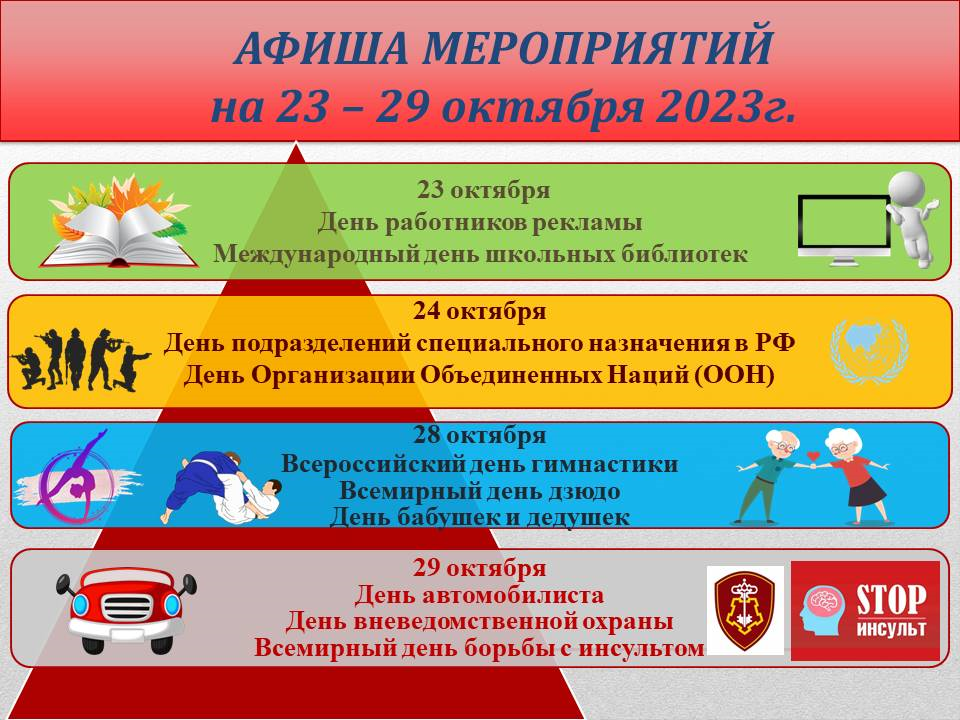 Дорогие друзья! Порадуйте себя осенним настроением вместе с учреждениями культуры, молодежной политики и физической культуры и спортаКраснокамского городского округа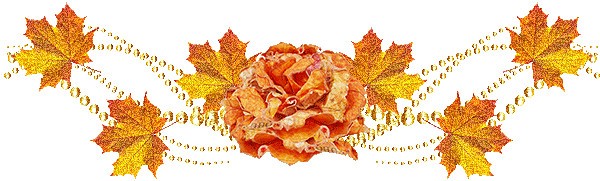 ДАТА, ВРЕМЯ, МЕСТОНАИМЕНОВАНИЕ МЕРОПРИЯТИЯДК ГОЗНАКА (ул. К. Либкнехта, 10):ДК ГОЗНАКА (ул. К. Либкнехта, 10):25.10.202317:00-19:00Социальный кинозалКиноклуб «Синема»23.10.2023 г.29.10.2023с 11:00 до 23:05«Красная Кама»Показ сеансов в кинозале «Красная Кама»:- «Иван Семенов: большой поход» 6+ ПК- «Повелитель ветра» 12+ ПК- «Смешарики снимают кино» 6+ ПК- «Вася не в себе» 16+ ПК- «Дух Байкала»12+- «Форсажики» 6+- «Страсти по Матвею» 12+ ПК- «Императрийцы» 12 + ПК- «По шучьему веленью»  6+ ПК(ПК - Пушкинская карта)МАУ «ККДЦ» (пр. Маяковского, 9):МАУ «ККДЦ» (пр. Маяковского, 9):26.10.202315:00Каб. 321Концерт ансамбля «Частушечка» «Частушечные поляночки»26.10.202312:30-16:00Концерт в рамках проекта «А жизнь продолжается»27.10.202321:00Танцевальная программа DK-danceп. Майский, Дом культуры (ул. Центральная, 1):п. Майский, Дом культуры (ул. Центральная, 1):24.10, 26.10.202315:00фойеЧас здоровья «Я играю в теннис»26.10.202311:00Социальный кинозалИгровая программа «Игры народов России»24.10.202316:00Игровая комнатаМастер-класс «Пышные цветы», клуб «Мастерилка»26.10.202313:00фойеНастольные игры «Морской бой. Фанты»26.10.202312:00Мастер-класс «Веселые коты»26.10.202312:00Зрительный залОнлайн филармония. 75 лет. Уральский государственный академический русский народный хор23.10-27.10.202310:00Игровая комнатаАкция «Своих не бросаем»28.10.202312:00Зрительный залXII открытый фестиваль художественной самодеятельности и прикладного творчества «Серебряный возраст»ЦЕНТРАЛИЗОВАННАЯ БИБЛИОТЕЧНАЯ СИСТЕМА (Оржоникидзе, д.4):ЦЕНТРАЛИЗОВАННАЯ БИБЛИОТЕЧНАЯ СИСТЕМА (Оржоникидзе, д.4):26.10.202312:00Экскурсия по Модельной библиотеке  с игровой программой «Волшебное путешествие» для школьников (по предварительной записи)26.10.202313:00Интеллектуальный  турнир «Золотая осень» для младших классов (по предварительным заявкам)26.10.202314:00Занятие по английскому языку в страноведческом кружке «Английский без границ»Центральная детская библиотека им. П.П. Бажова ЦБС г.Краснокамска (ул. Шоссейная,4):Центральная детская библиотека им. П.П. Бажова ЦБС г.Краснокамска (ул. Шоссейная,4):23.10.2023 10.3016:0025.10.202316:00Литературный час «Рассказы про животных  Бориса Житкова»23.10.202313:00Литературная игра – викторина «Доброта и милосердие» (по рассказу Куприна «Чудесный доктор»)23.10.202311:00,  11:30,  12:0025.10.202310:00,  11:0026.10.202310:30,  11:0027.10.202310:00,  10:30Поэтический час «Дядя по прозвищу Маяк» (В. Маяковский)24.10.202312:00Литературное знакомство «Особый дар Ю. Коваля»24.10.202312:00Поэтический час «У меня секретов нет!» (Маяковский)25.10.202311:30Краеведческий диктант «Я знаю свой любимый город»26.10.202315:00Фольклорный час «Сказки Пермской земли»29.10.202311:00Занятие в клубе «Мамы - Пуговки»29.10.202313:30, 14:30Программа выходного дня «Идем в библиотеку!»29.10.202316:00Мастер – класс «Рисование по ткани»(Пушкинская карта)Городская библиотека-филиал №2 ЦБС г.Краснокамска(ул. Энтузистов, 25):Городская библиотека-филиал №2 ЦБС г.Краснокамска(ул. Энтузистов, 25):23.10.202317:00Мастер- класс «Рукоделие для души» из цикла «Рукодельный понедельник»23.10. 202310:30, 11-00,  11:3027.10.202310:30,  11:00, 11:30Час общения «Советы доброго Эльфа» в объединении  «Непоседы»23.10.202317:00Социальный кинозалПоказ с обсуждением   игрового фильма «Солнце на вкус»25.10.202315:00Занятие Кружка ценителей родного языка  «Русский по средам»29.10.202314:00Социальный кинозалПоказ с обсуждением  мультфильма «Лиса-строитель»26.10.202314:00Час настольной игры «Осенний игропад»26.10.202313:00Мастер – класс «Домовенок» в семейной мастерской «БЛАГОдарю» из цикла «Семейный приголовок»29.10.202313:00День дублера «Неразлучные друзья: библиотека, книга, я» в объединении «Улиткин Выходной»29.10.202313:30Социальный кинозалИнтерактивное мероприятие  с показом мультфильма «Жихарка»Городская библиотека-филиал №3 ЦБС г.Краснокамска (ул. Фрунзе, д. 3 «А»):Городская библиотека-филиал №3 ЦБС г.Краснокамска (ул. Фрунзе, д. 3 «А»):23.10.202313:50Цикл громких чтений «Читаем классику»24.10.202312:00Литературная гостиная «И счастья вам на долгие года25.10.202313:50Интерактивная викторина «День рождения Винни Пуха»26.10.202313:50,  17:30Литературно-исторический час «И превратились в белых журавлей» с мастер -классом (22 октября - День белых журавлей) -2 мероприятия27.10.202316:00Мастер класс «Роспись гипсовых фигурок»(Пушкинская карта)27.10.202311:00Час полезных советов. «Профилактика деменции»Мысовская сельская библиотека-филиал ЦБС г.Краснокамска (ул.Центральная,1):Мысовская сельская библиотека-филиал ЦБС г.Краснокамска (ул.Центральная,1):24.10.202315:00Социальный кинозалПоказ с обсуждением анимационного фильма «Сказка о мертвой царевне и о семи богатырях».28.10.202315:00Социальный кинозалПоказ игрового фильма «Сестренка».Майская сельская библиотека-филиал ЦБС г.Краснокамска (пер. Зелены,2):Майская сельская библиотека-филиал ЦБС г.Краснокамска (пер. Зелены,2):29.10.202311:30Кружок «Волшебные кисточки»24.10.202316:00Мастер-класс «Лепим из глины»(Пушкинская карта)24.10.202317:00Кружок «Волшебный крючок»23,26.10.202317:00Клуб ЗОЖ «Гармония» (60+)29.10.202317:00Познавательный час «Five o clock tea»Усть-Сыновская сельская библиотека-филиал  им. Ф.Ф. Павленкова ЦБС г.Краснокамска (Совхозная,14):Усть-Сыновская сельская библиотека-филиал  им. Ф.Ф. Павленкова ЦБС г.Краснокамска (Совхозная,14):25.10.202316:00Интерактивная игра «Я художником родился»Стряпунинская сельская библиотека-филиал (ул. Советская, 3а): Стряпунинская сельская библиотека-филиал (ул. Советская, 3а): 24.10.202316:30Мастер-класс «Вышивка лентами»26.10.202312:10Игровой турнир «Лоскутное королевство»29.10.202313:00Мастер-класс «Мастерилка»МБУК «КРАСНОКАМСКИЙ КРАЕВЕДЧЕСКИЙ МУЗЕЙ» (пр-т Мира, 9):МБУК «КРАСНОКАМСКИЙ КРАЕВЕДЧЕСКИЙ МУЗЕЙ» (пр-т Мира, 9):Посещение музея:  индивидуальные посещения, экскурсии – до 30 человек в группе.Посещение музея доступно по Пушкинской картеПосещение музея:  индивидуальные посещения, экскурсии – до 30 человек в группе.Посещение музея доступно по Пушкинской карте26.10.202310:00Обзорно-тематическая экскурсия по экспозициям краеведческого музея26.10.202315:30Заседание Дискуссионного клуба «Что такое подвиг»Краснокамская картинная галерея имени И. И. Морозова (ул. К. Либкнехта, 6а):Краснокамская картинная галерея имени И. И. Морозова (ул. К. Либкнехта, 6а):24.10.202309:40,  14:0025.10.202314:0026.10.202314:20Тематическая экскурсия (+мастер-класс)25.10.202317:0026.10.202317:00Занятие студии «Мастерская пейзажной живописи», группа для взрослых «Пейзаж»27.10.202310:00Занятие «ДПИ. Резьба по дереву»27.10.202311:00Занятие «Живопись»28.10.202309:00Занятие студии «Мастерская пейзажной живописи», группа для взрослых «Рисуем человека»28.10.202311:00Занятие студии «Мастерская пейзажной живописи», группа для детей28.10.202312-30,  15-00Занятие студии «Мастерская пейзажной живописи», группа для взрослых «Пейзаж»28.10.202315:00Мастер класс (студия пейзажной живописи)Детский музей игрушки (ул. Свердлова, 10):Детский музей игрушки (ул. Свердлова, 10):25.10.202315:00 – 16:00Обзорная экскурсия по экспозициям Детского музея игрушки. г. Пермь28.10.202313:00 – 14:00Мастер-класс.  Субботняя мастерская.МБУ «МОЛОДЕЖНЫЙ РЕСУРСНЫЙ ЦЕНТР» (пр. Комсомольский, 24):МБУ «МОЛОДЕЖНЫЙ РЕСУРСНЫЙ ЦЕНТР» (пр. Комсомольский, 24):26.10.2023  15:00МБУК «Краснокамский краеведческий музей»Дискуссионный клуб «Составляющая подвига» в рамках проекта «КУБ»МБУ МРЦ – СП КМЖ «Ассоль» (ул. Калинина, 18):МБУ МРЦ – СП КМЖ «Ассоль» (ул. Калинина, 18):24.10.202317:00Кинолекторий «Делай добро»МБУ МРЦ – СП КМЖ «Факел» (ул. Комарова, 3):МБУ МРЦ – СП КМЖ «Факел» (ул. Комарова, 3):24.10.202315:00Quest-игра по решению творческих и изобретательских задач «Невыдуманные задачи»23.10.2023 – 25.11.2023https://vk.com/public206382462Окружной конкурс-выставка ДПТ «ЭКО - бум»МБУ МРЦ – СП ВПК  «Ратник» (ул. Энтузиастов, 3а):МБУ МРЦ – СП ВПК  «Ратник» (ул. Энтузиастов, 3а):23.10.202315:00Тренировочные мини-сборы для подготовки к участию в окружных открытых мероприятиях военно-патриотической направленности27.10.202315:00Военно-патриотическая игра «Зарница»МБУ МРЦ – СП КМЖ «Радуга» (ул. Энтузиастов, 23):МБУ МРЦ – СП КМЖ «Радуга» (ул. Энтузиастов, 23):19.10.202315:00Акция «Поверь в «Мечту»18.10.202317:00Тренинг по личностному росту и самопрезентации "Ты - можешь!"МБУ МРЦ – СП КМЖ «Формика» (ул. Павлика Морозова, 2):МБУ МРЦ – СП КМЖ «Формика» (ул. Павлика Морозова, 2):26.10.202318:00Тематическое мероприятие «Наша дружная семья»26.10.202318:00Тематическое мероприятие «Наша дружная семья»МБУ МРЦ – СП КМЖ п. Оверята (ул. Строителей, д.7):МБУ МРЦ – СП КМЖ п. Оверята (ул. Строителей, д.7):23.10.2023-28.10.202314:00Дни настольных и подвижных игр«Лабиринт развлечений»28.10.202312:00Семейная субботаМБУ МРЦ – СП КМЖ с. Черная (ул. Северная, д.6):МБУ МРЦ – СП КМЖ с. Черная (ул. Северная, д.6):25.10.2023-26.10.202311:00 фойеТанцевально-развлекательная программа «Ура! Каникулы!»23.10.2023-28.10.202314:00-19:00 фойеКлуб настольных игр «Поиграй-ка!»27.10.202315:00 фойеТематические посиделки «Бабушка рядышком с дедушкой!»МБУ МРЦ – СП КМЖ с. Стряпунята (ул. Советская, д.8):МБУ МРЦ – СП КМЖ с. Стряпунята (ул. Советская, д.8):24.10.202315:00   фойеСпортивная программа «Веселые эстафеты»28.10.202314:00 зал для занятийКреативная мастерская «Картина в технике Граттаж»СПОРТИВНЫЕ МЕРОПРИЯТИЯ:СПОРТИВНЫЕ МЕРОПРИЯТИЯ:МБУ ФОК «Олимпийский» (пр. Маяковского 7):МБУ ФОК «Олимпийский» (пр. Маяковского 7):25.10.2023начало 11:00Школьный спортивный клуб26.10.2023начало 17:30Эстафета ГТО среди трудовых коллективов, предприятий,  учреждений Краснокамского городского округаМБУ «СШ»  г. Краснокамска (ул. К. Маркса 4в):МБУ «СШ»  г. Краснокамска (ул. К. Маркса 4в):28.10.202314:00 – 19:3029.10.2023 10:00 – 13:00Кубок Пермского края 2023 года по волейболу среди мужских команд, памяти Б.С. Щербакова (отбор)МАУ СК «Ледовый» (ул. Большевистская 56Е):МАУ СК «Ледовый» (ул. Большевистская 56Е):28.10.202314:45 – 17:0029.10.202315:45 -  16:45Массовые катания на коньках23.10.202324.10.202326.10.202327.10.202329.10.202321:30 – 22:45Региональная хоккейная лигаМБУ СШОР по самбо и дзюдо  г. Краснокамска (пр. Маяковского 7):МБУ СШОР по самбо и дзюдо  г. Краснокамска (пр. Маяковского 7):27.10.2023начало 11:00Первенство Пермского края по самбо среди юниоров и юниорок 2004-2006 г.р.МБУ «СШ по плаванию «Дельфин» (ул. Школьная 12):МБУ «СШ по плаванию «Дельфин» (ул. Школьная 12):Пн. Вт. Ср. Чт. Пт.с 08:00 до 22:00Сб. Вс.- выходнойСвободное плавание